ВЫСШЕЕ ОБРАЗОВАНИЕ: ТЕНДЕНЦИИ И ПЕРСПЕКТИВЫ РАЗВИТИЯ (аннотированный список публикаций)2020 г. Вып. 3 СОДЕРЖАНИЕОБРАЗОВАНИЕ В УСЛОВИЯХ СОВРЕМЕННЫХ РЕАЛИЙсм. также №№ 9,10,12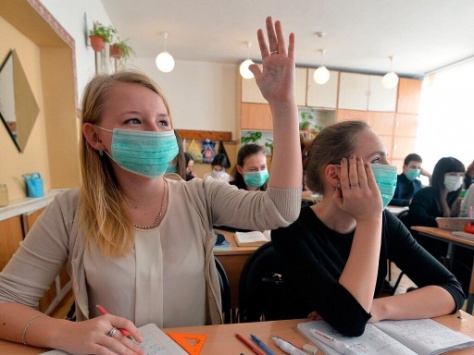 Фото из свободного доступа сети ИнтернетСоставитель С.Р. Милихина, зав. отделом НБ ПВГУССписок подготовлен 10.11.20201   Covid-19 и ГИА-2020: стратегии проведения выпускных экзаменов в зарубежных и российских университетах / Е. В. Пучков [и др.]. - Текст : непосредственный // Ректор вуза. - 2020. - № 5. - С. 33-39. - Локальный доступ. - Режим доступа: с компьютеров ПВГУС. - 2,37 МБ.
Сотрудники Лаборатории образовательного права НИУ ВШЭ подготовили обзор решений по организации выпускных экзаменов зарубежными и российскими университетами. Эту информацию могут использовать российские университеты для принятия самостоятельной стратегии. Обзор содержит четыре основные стратегии, которые принимаются российскими и зарубежными университетами в отношении выпускных экзаменов в 2020 г., а также описание двух дополнительных решений, которые в настоящее время не могут быть использованы в России в связи с особенностями законодательства.2   Экспертные разъяснения по вопросам организации учебного процесса и ведения финансово-хозяйственной деятельности университетами в условиях распространения коронавирусной инфекции / А. В. Безукладникова [и др.]. - Текст : непосредственный // Ректор вуза. - 2020. - № 5. - С. 53-67. - Локальный доступ. - Режим доступа: с компьютеров ПВГУС. - 7,51МБ.
Группой экспертов НИУ ВШЭ совместно с Министерством науки и высшего образования Российской Федерации разработаны экспертные разъяснения для высших учебных заведений, действующих в условиях пандемии.3Албакова, З. А.
   Глобальный вызов COVID-19 и особенности проявления стрессоустойчивости современного человека / З. А. Албакова, Р. И. Погорова. - Текст : электронный // Высш. образование сегодня. - 2020. - № 9. - С. 14-19. - Лит. в конце ст. - URL: http://hetoday.org/magazine/2020/09.2020.pdf (дата обращения: 09.10.2020).
Рассматриваются вопросы, связанные с изучением психологических особенностей проявления стрессоустойчивости личности с учетом ситуации пандемии. Отдельное внимание уделено стратегиям поведения личности в экстремальной ситуации. Проанализированы последствия социальной изоляции и их влияние на жизнедеятельность современного человека. Предложены психологические рекомендации, направленные на формирование и развитие стрессоустойчивости личности в условиях распространения коронавирусной инфекции. Освещены возможности практического применения полученных результатов, а также намечены перспективы эмпирического исследования заявленной проблемы.4   Трансформация обучения в высшей школе во время пандемии: болевые точки / И. Р. Гафуров [и др.]. - Текст : электронный // Высш. образование в России. - 2020. - № 10. - С. 101-112. - Лит. в конце ст. - URL: https://vovr.elpub.ru/jour/article/view/2435/1568 (дата обращения: 22.10.2020). - 208 КБ.
Цель исследования заключалась в анализе современного опыта работы в дистанционном формате на примере одного из ведущих российских университетов - Казанского федерального университета. Проанализированы успехи и проблемы этого процесса, показаны противоречия между традиционной и дистанционной формами обучения, рассмотрены основные модели организации обучения, предполагающие традиционные и удалённые форматы обучения с применением дистанционных образовательных технологий.5   Короновирус и высшее образование: возможно ли выработать иммунитет, есть ли вакцина? / М. В. Полевая [и др.]. - Текст : непосредственный // Ректор вуза. - 2020. - № 10. - С. 28-33. - Режим доступа: с компьютеров ПВГУС. - Режим доступа: с компьютеров ПВГУС. - 1,66 МБ.
Кафедра управления персоналом и психологии и Центр исследований экономического поведения личности Финансового университета при Правительстве РФ провели опрос, направленный на выявление отношения к дистанционному формату обучения, оценке качества дистанционного образования и проблемных зон в процессе перехода на новый для многих формат обучения. Целью исследования стало выявление особенностей преподавания и обучения в дистанционном формате в высшем образовании в период распространения новой коронавирусной инфекции.НАПРАВЛЕНИЯ МОДЕРНИЗАЦИИ ОБРАЗОВАНИЯ6   Проект "национальный исследовательский университет" - драйвер российского высшего образования / А. В. Берестов [и др.]. - Текст : электронный // Высш. образование в России. - 2020. - № 6. - С. 22-34. - Лит. в конце ст. - Режим доступа: https://vovr.elpub.ru/jour/article/view/2293/1514. - 1,92 МБ.
Изложены результаты анализа реализации программ развития национальных исследовательских университетов за период 2008-2018 гг. Проведён анализ деятельности национальных исследовательских университетов (НИУ) в сравнении с другими стратегическими инициативами в области высшего образования России (проект повышения конкурентоспособности ведущих российских университетов среди ведущих мировых научно-образовательных центров; проект "федеральный университет", поддержка программ стратегического развития государственных образовательных организаций высшего образования; проект "Развитие сети опорных университетов"; поддержка устойчивых взаимоотношений между образовательными организациями высшего образования и региональными предприятиями и организациями в рамках приоритетного проекта "Вузы как центры пространства создания инноваций").7   Лидерство и управление в научно-технологической сфере: модель компетенций / О. В. Воробьева [и др.]. - Текст : электронный // Высш. образование в России. - 2020. - № 8-9. - С. 26-38. - Лит. в конце ст. - URL: https://vovr.elpub.ru/jour/article/view/2392/1549 (дата обращения: 09.10.2020). - 240 КБ.
Дается научно-методологическое обоснование и описание модели компетенций современного лидера и управленца в научно-технологической сфере, разработанной авторами по инициативе Координационного совета по делам молодёжи в научной и образовательной сферах Совета при Президенте Российской Федерации по науке и образованию в рамках конкурса управленцев "Лидеры России" (специализация "Наука", сезон 2019-2020 гг.). Разработанная и апробированная авторами модель, нацеленная на развитие лидерского и управленческого потенциала российской науки, является первой в своём роде системой компетенций.ЦИФРОВАЯ ТРАНСФОРМАЦИЯ ВУЗОВ8Углев, В. А.
   Использование методов когнитивной визуализации при работе с образовательным цифровым следом / В. А. Углев. - Текст : непосредственный // Ректор вуза. - 2020. - № 8. - С. 38-43. - Локальный доступ. - Режим доступа: с компьютеров ПВГУС. - 2,7 МБ.
Рассмотрен ряд методов когнитивной визуализации, которая применяется для концентрации данных из цифрового следа для автоматизированного сопровождения электронного обучения. Использование когнитивной визуализации проиллюстрировано на примерах метода оценки уровня развития компетентностей, метода синтеза когнитивных карт диагностики знаний и метода унифицированного графического воплощения активности.9Назаров, А. В.
   Дистанционное образование: испытание на прочность / А. В. Назаров. - Текст : электронный // Высш. образование сегодня. - 2020. - № 8. - С. 2-7. - Лит. в конце ст. - Режим доступа: http://hetoday.org/magazine/2020/08.2020.pdfРассматривается развитие дистанционных образовательных технологий в отечественной высшей школе с 1990-х годов по настоящее время. Отмечаются успехи и трудности на этом пути. Анализируется практика использования дистанционных образовательных технологий в условиях перехода вузов на удаленное обучение. Показано, что в критической ситуации, вызванной распространением коронавирусной инфекции, эти образовательные технологии успешно прошли основательную проверку на прочность, подтвердили право на широкое применение в высшей школе. Не придавая дистанционным образовательным технологиям универсального значения, предлагается более целенаправленно заниматься решением проблем, обеспечивающим полноценное использование их преимуществ.10Баловцев, С. В.
   Онлайн-курсы в обеспечении образовательного процесса в условиях режима повышенной готовности / С. В. Баловцев, А. М. Меркулова, Т. И. Овчинникова. - Текст : электронный // Высш. образование сегодня. - 2020. - № 8. - С. 8-11. - Лит. в конце ст. - Режим доступа: http://hetoday.org/magazine/2020/08.2020.pdf.
Рассматриваются актуальные аспекты разработки и использования онлайн-курсов при подготовке кадров в высшей школе. Представлен реализуемый в Национальном исследовательском технологическом университете "МИСиС" подход к интеграции онлайн-курсов с традиционным содержанием, формами и методами обучения. Показана роль онлайн-курсов как инструментов дистанционной организации учебного процесса в режиме повышенной готовности, связанных с коронавирусной инфекцией.11Бабаева, М. А.
   "Талгенизм" в эпоху цифровизации: отечественная история cMOOC / М. А. Бабаева, Е. Б. Голубев. - Текст : электронный // Высш. образование в России. - 2020. - № 8-9. - С. 71-84. - Лит. в конце ст. - URL: https://vovr.elpub.ru/jour/article/view/2395/1552 (дата обращения: 09.10.2020). - 215 КБ.
Рассмотрены вопросы трансформации образовательного пространства в современную эпоху тотальной цифровизации. Отмечена слабость теоретического фундамента электронного обучения в условиях массовой практики его внедрения и применения. Обсуждается правомерность применения традиционных теорий к электронному обучению в радикально изменившейся образовательной среде и необходимость разработки новой теории.12Закиева, Р. Р.
   Механизмы взаимодействия образования, науки и социальных сетей / Р. Р. Закиева, Р. Р. Хадиуллина, Л. В. Худакова. - Текст : электронный // Высш. образование сегодня. - 2020. - № 9. - С. 20-23. - Лит. в конце ст. - URL: http://hetoday.org/magazine/2020/09.2020.pdf (дата обращения: 09.10.2020).
Представлен обзор научных исследований, раскрывающих механизмы взаимодействия образования, науки и социальных сетей. Охарактеризованы основные позитивные психологические, социальные и педагогические аспекты использования для обучения социальных сетей. Приводятся некоторые рекомендации по освоению их потенциала как средства и среды образования. Отмечена особая роль социальных сетей в деле обеспечения работы учебных заведений в условиях пандемии коронавируса.13Мележик, К. А.
   Reflective hyperconnectivity of social networks virtual space as a factor in the design of distant learning environment = Рефлексивная гиперконнективность виртуального пространства социальных сетей как фактор создания среды дистанционного обучения / К. А. Мележик, А. Д. Петренко, Д. А. Храбскова. - Текст : электронный // Высш. образование в России. - 2020. - № 10. - С. 46-55. - Лит. в конце ст. - URL: https://vovr.elpub.ru/jour/article/view/2430/1563 (дата обращения: 21.10.2020). - 250 КБ.
In this article, topics related to the urgent transition to distance education (DE), through decisive measures taken to protect Russian university community against consequences of COVID-19 epidemic are covered. Based on semi-structured interviews with administrators, faculty, IT specialists and students, it is argued that in the force majeure circumstances the university offers for DE a standard model of one-size-fits-all curriculum though modified through information and communication technologies. The use of the Internet in a localized online space is limited to delivering courses without considering needs of individual learners, their autonomy, preferences and prior knowledge of the subject.14Донских, О. А.
   Новая нормальность? / О. А. Донских. - Текст : электронный // Высш. образование в России. - 2020. - № 10. - С. 56-64. - Лит. в конце ст. - URL: https://vovr.elpub.ru/jour/article/view/2431/1564 (дата обращения: 21.10.2020). - 504 КБ.
Обсуждаются предварительные итоги вынужденного перехода к повсеместному онлайн-обучению в системе высшего образования в контексте общей тенденции роста соответствующей формы обучения в различных университетах мира. Рассматривается идеология, которая определяет эту тенденцию. Отдельно анализируется реальность резкого повышения уровня контроля как преподавателей, так и студентов со стороны создателей обучающих платформ, а также возможные последствия данной ситуации.15Михайлов, О. В.
   Дистанционное обучение в российских университетах: "шаг вперед, два шага назад"? / О. В. Михайлов, Я. В. Денисова. - Текст : электронный // Высш. образование в России. - 2020. - № 10. - С. 65-76. - Лит. в конце ст. - URL: https://vovr.elpub.ru/jour/article/view/2432/1565 (дата обращения: 22.10.2020). - 210 КБ.
Рассмотрены проблемы, связанные с возможным широким внедрением дистанционного обучения в практику российского высшего образования. Представлены и детально проанализированы преимущества и недостатки дистанционного обучения по сравнению с традиционным контактным, предполагающим живое общение между обучающим и обучаемыми, и констатировано, что недостатки данной формы обучения в целом всё же превалируют над достоинствами.16   Студенты вузов России о дистанционном обучении: оценка и возможности / И. А. Алешковский [и др.]. - Текст : электронный // Высш. образование в России. - 2020. - № 10. - С. 86-100. - Лит. в конце ст. - URL: https://vovr.elpub.ru/jour/article/view/2434/1567 (дата обращения: 22.10.2020). - 528 КБ.
Статья подготовлена по материалам социологического исследования "Мнение студентов вузов России о вынужденном дистанционном обучении", проведённого в мае-июне 2020 г. Было опрошено 31423 студента вузов во всех субъектах РФ. Анализ данных охватывает следующие направления: организационные проблемы перехода на дистанционное обучение; используемые ресурсы, организация лекционных и семинарских занятий, оценка положительных и отрицательных сторон удалённого обучения; перспективы, ограничения и траектории реализации дистанционного обучения в вузах России.ВОПРОСЫ КАЧЕСТВА ОБРАЗОВАНИЯ17Мотова, Г. Н.
   Охранники или проводники? Новые требования для аккредитационных агентств по обеспечению качества образования / Г. Н. Мотова. - Текст : электронный // Высш. образование в России. - 2020. - № 6. - С. 9-12. - Лит. в конце ст. - Режим доступа: https://vovr.elpub.ru/jour/article/view/2292/1513. - 307 КБ.
Рассматриваются причины различных подходов (российского и американского) к формированию национальной системы гарантии качества образования, в частности, к процедуре признания независимых аккредитационных агентств. Автором предложены конкретные принципы формирования национальной "архитектуры" аккредитации вузов на основе анализа американской и европейской модели "аккредитации аккредитаторов". Дан содержательный анализ новых поправок в законодательство США о высшем образовании, касающихся вопросов регламентации взаимодействия Департамента образования и аккредитационных агентств.18Почестнев, А. А.
   Структурно-функциональный подход к оценке качества реализации образовательных программ / А. А. Почестнев. - Текст : электронный // Высш. образование в России. - 2020. - № 10. - С. 114-124. - Лит. в конце ст. - URL: https://vovr.elpub.ru/jour/article/view/2437/1570 (дата обращения: 22.10.2020). - 341 КБ.
Статья посвящена использованию структурно-функциональной методологии в оценке качества образовательных программ в вузах. Основными компонентами социальной диагностики выступают ситуационный анализ реализации программ, позволяющий более точно определять критерии оценки качества реализации программ, и структурнофункциональная модель, выявляющая дисфункциональные зоны.ОБРАЗОВАТЕЛЬНАЯ СРЕДА ВУЗОВ19Сазонов, Б. А.
   Организация образовательного процесса: возможности индивидуализации обучения / Б. А. Сазонов. - Текст : электронный // Высш. образование в России. - 2020. - № 6. - С. 35-50. - Лит. в конце ст. - Режим доступа: https://vovr.elpub.ru/jour/article/view/2294/1515. - 276 КБ.
Обсуждаются возможности и перспективы индивидуализации обучения в российских университетах.20Чучалин, А. И.
   Оценка компонентов учебных планов инженерных программ на соответствие рекомендациям CDIO-FCDI-FFCD Standards / А. И. Чучалин. - Текст : электронный // Высш. образование в России. - 2020. - № 7. - С. 9-21. - Лит. в конце ст. - Режим доступа: https://vovr.elpub.ru/jour/article/view/1830/1528. - 593 КБ.
Разработаны рубрики для оценки уровня соответствия компонентов учебных планов (модулей, дисциплин, курсов) рекомендациям CDIO-FCDI-FFCD Standards в процессе модернизации инженерных программ бакалавриата, магистратуры и аспирантуры. В качестве примера приведены результаты использования рубрик для оценки соответствия дисциплин и междисциплинарных курсов программы инженерного бакалавриата рекомендациям CDIO Standards.21   Социальное участие студенчества России и Армении в социокультурном развитии городов / М. В. Певная [и др.]. - Текст : электронный // Высш. образование в России. - 2020. - № 7. - С. 43-55. - Лит. в конце ст. - Режим доступа: https://vovr.elpub.ru/jour/article/view/2332/1531. - 265 КБ.
Статья подготовлена по материалам международного сравнительного исследования - социологического опроса студентов региональных вузов из 37 городов Свердловской области РФ и 20 населённых пунктов Ширакской области в Республике Армения. Авторы исследуют потенциал социального участия студентов из стран, имеющих общий политический бэкграунд постсоциализма и кардинальные отличия в культурно-историческом наследии городских пространств. Цель статьи: определить потенциал социального участия студентов региональных университетов России и Армении и субъективные факторы, обусловливающие их активность в развитии городов. В статье анализируется опыт волонтёрской деятельности, а также готовности студентов к разным видам конструктивного социального участия в развитии городов.22Саблина, Н. А.
   Развитие образного мышления будущих дизайнеров как проблема профессионального образования / Н. А. Саблина, Е. И. Чернышева, А. В. Данкова. - Текст : электронный // Высш. образование сегодня. - 2020. - № 8. - С. 35-38. - Лит. в конце ст. - Режим доступа: http://hetoday.org/magazine/2020/08.2020.pdf.
Рассматривается проблема развития образного мышления в процессе профессиональной подготовки дизайнеров. Особое внимание уделяется роли образного мышления в формировании профессиональных компетенций будущих специалистов-дизайнеров. Акцентируется важность развития образного мышления у будущих дизайнеров с использованием различных средств графического дизайна, включая компьютерные технологии. Выделяются характерные особенности дизайна, раскрывается их значение в развитии способностей обучающихся к образному мышлению.23Турбовский, Я. С.
   Русский язык как системообразующая дисциплина: к проблеме понимания / Я. С. Турбовский. - Текст : непосредственный // Учен. совет. - 2020. - № 9. - С. 39-48. - Лит. в конце ст.
Отстаивается идея о том, что русский язык - это системообразующая дисциплина в любом комплексе дисциплин - вне зависимости от уровня подготовки и от направления (профиля). Это связано с тем, что овладение русским языком становится основой понимания, следовательно, фундаментом освоения любого комплекса знаний. Автор показывает, что овладение языком означает овладение живой речью, овладение основными принципами её семантики и структуры, принципами передачи мысли в словесной форме.24Кисель, О. В.
   Трудности применения студентоцентрированного подхода в российском высшем образовании / О. В. Кисель, А. И. Дубских, А. В. Бутова. - Текст : электронный // Высш. образование в России. - 2020. - № 8-9. - С. 95-103. - Лит. в конце ст. - URL: https://vovr.elpub.ru/jour/article/view/2397/1554 (дата обращения: 09.10.2020). - 227 КБ.
Предпринята попытка рассмотреть, как применяется концепция студентоцентрированного обучения в преподавании иностранного языка по техническим направлениям МГТУ им. Г.И. Носова.25Данейкин, Ю. В.
   Проектный подход к внедрению индивидуальной образовательной траектории в современном вузе / Ю. В. Данейкин, О. Е. Калпинская, Н. Г. Федотова. - Текст : электронный
// Высш. образование в России. - 2020. - № 8-9. - С. 104-116. - Лит. в конце ст. - URL: https://vovr.elpub.ru/jour/article/view/2398/1555 (дата обращения: 09.10.2020). - 210 КБ.
Рассматривается проектный подход к внедрению индивидуальной образовательной траектории (ИОТ) в современном российском вузе. Целью работы является анализ проектного подхода как ключевого субъективного фактора внедрения индивидуальной образовательной траектории в структуру современного вуза.26Озерова, Г. П.
   Оценка самостоятельной работы студентов при смешанном обучении на основе данных учебной аналитики / Г. П. Озерова. - Текст : электронный
// Высш. образование в России. - 2020. - № 8-9. - С. 117-126. - Лит. в конце ст. - URL: https://vovr.elpub.ru/jour/article/view/2399/1556 (дата обращения: 09.10.2020). - 290 КБ.
Предлагается использовать данные учебной аналитики систем организации обучения (LMS) для создания алгоритмов оценки самостоятельной работы студентов. Разработка подобных алгоритмов актуальна в условиях ежегодно возрастающего числа дисциплин, реализуемых по технологии смешанного обучения. Методика включает алгоритмы оценки успешности выполнения самостоятельной работы на основе эмпирических данных учебной аналитики. Разработанные алгоритмы позволяют интерпретировать данные о выполнении самостоятельной работы для оценки её успешности и скорректировать траекторию обучения студента. В статье приводятся результаты применения методики на примере дисциплины "Информационные технологии", размещённой в LMS BlackBoard и реализуемой по технологии смешанного обучения в Дальневосточном федеральном университете.27Гриб, Е. В.
   Игровые методы формирования компетенции в подготовке инженеров / Е. В. Гриб, Е. Н. Коломоец, В. В. Латышева. - Текст : электронный // Высш. образование в России. - 2020. - № 10. - С. 125-134. - Лит. в конце ст. - URL: https://vovr.elpub.ru/jour/article/view/2438/1571 (дата обращения: 22.10.2020). - 199 КБ.
Представлен опыт кафедры Московского авиационного института по формированию навыков командной работы у студентов инженерно-технических направлений обучения.НАУЧНО-МЕТОДИЧЕСКОЕ ОБЕСПЕЧЕНИЕ ОБРАЗОВАТЕЛЬНОГО ПРОЦЕССА28Макаревич, Э. Ф.
   Информационный анализ личности : научно-методические материалы к курсу "Реклама и связи с общественностью" / Э. Ф. Макаревич. - Текст : непосредственный // Учен. совет. - 2020. - № 6. - С. 6-11. - Лит. в конце ст.
Говорится об информационном анализе личности политика, общественного деятеля или делового человека на основе метода обобщения независимых характеристик отечественного психолога К. Платонова.29Дадалко, В. А.
   Проявление коррупции в сфере информационных технологий при осуществлении государственных закупок : научно-методические материалы к курсу по экономической безопасности / В. А. Дадалко, Д. В. Желябин. - Текст : непосредственный // Учен. совет. - 2020. - № 6. - С. 20-29. - Лит. в конце ст.
Рассмотрены коррупциогенные факторы, способствующие проявлению коррупции при осуществлении государственных закупок в сфере информационных технологий. Коррупциогенный потенциал обусловлен отличительной особенностью данной отрасли, которая имеет проявление на всех этапах организации государственных закупок. В связи с этим высказаны предложения по корректировке определенных моментов в федеральном законодательстве, развитию общественного контроля осуществления государственных закупок со стороны гражданского общества, а также по формированию и повышению информационно-технологической компетентности специалистов со стороны заказчиков ИТ-решений. Материалы статьи могут выступать в качестве научно-методического материала при подготовке курса по экономической безопасности.30Осипова, Н. О.
   Эволюция концепции мультикультурализма в системе межнациональных и межэтнических отношений. Научно-методологические материалы по направлениям подготовки , / Н. О. Осипова, Н. И. Зайцева. - Текст : непосредственный // Учен. совет. - 2020. - № 6. - С. 30-39. - Лит. в конце ст.
Показано, что проблема межнациональных отношений существовала на протяжении всей истории человечества, так как разным народам всегда приходилось находить общий язык. Сегодня эта ситуация особенно обострилась в связи с ростом миграционных потоков, усиленных глобализацией. Автор показывает: констатация краха концепции не решила проблему с беженцами, так как на сегодняшний день мультикультурализм представляет собой не просто одно из направлений политики, а особую культурную среду. Она характеризуется наличием культурного разнообразия с сегрегированными группами, которое приводит к столкновению двух систем мировоззрения и выливается в межнациональные конфликты.31Россо, Е. В.
   Исследовательские традиции феномена "ценность" в европейской истории науки / Е. В. Россо. - Текст : непосредственный // Учен. совет. - 2020. - № 6. - С. 40-45. - Лит. в конце ст.
Рассматривается многообразие интерпретаций феномена "ценность" как фундаментального понятия философии. Отмечается, что в научной литературе имеется значительный материал по изучению проблемы ценностей, ценностная проблематика уже многие десятилетия успешно разрабатывается учеными. Однако до сих пор не сложилась традиция использования четко фиксированного содержания понятия "ценность". Статья представляет интерес как научно-методический материал по курсу "история науки".32Батюк, В. И.
   Соотношение сил между РФ и США / В. И. Батюк. - Текст : непосредственный // Учен. совет. - 2020. - № 6. - С. 46-53. - Лит. в конце ст.
Автор показывает, что еще совсем недавно среди экспертов-международников и практических политиков было широко распространено убеждение в том, что США далеко превосходят Российскую Федерацию по основным параметрам национально-государственной мощи и это американское превосходство будет только нарастать. В статье показано, что в настоящее время становится очевидным, что соотношение сил между Россией и Америкой по всем основным параметрам - от стратегического ядерного потенциала до борьбы идей - меняется не в пользу Соединенных Штатов. Статья может рассматриваться как научно-методический материал по направлению подготовки "Международные отношения".33Одегова, К. И.
   Анимационная антиутопия как жанр современной кинокультуры / К. И. Одегова. - Текст : непосредственный // Учен. совет. - 2020. - № 6. - С. 60-65. - Лит. в конце ст.
Показано, что анимация, основываясь на принципах кинематографа, разработала собственный сложный художественный язык, позволяющий в таких жанрах, как антиутопия, поднимать проблемы современного мира. С появлением компьютерной графики в 2000-2010-е годы вышло большое количество анимационных антиутопий. Автор считает, что современные анимационные антиутопии, несмотря на использование компьютерных технологий, продолжают основываться на принципах, выдвинутых У. Диснеем. Делается вывод о том, что современные анимационные антиутопии подняли темы, волнующие современное общество (последствия войн и научных достижений, влияние корпораций на жизнь отдельного человека в частности и общества в целом, ресурсный кризис и проблемы экологии), и внесли ряд изменений в черты классических антиутопий. Материалы статьи могут выступать в качестве научно-методического обеспечения дисциплин, связанных с подготовкой по дисциплине "Киноведение".34Лычкань, Л. П.
   Планирование квалификационных требований к персоналу современной организации в условиях цифровых отношений / Л. П. Лычкань. - Текст : непосредственный // Учен. совет. - 2020. - № 9. - С. 49-58. - Лит. в конце ст.
Рассматриваются положения, связанные с кадровой политикой и кадровым планированием потребности организации в персонале, с определенными аспектами такого планирования, в частности, с планированием квалификационных требований к персоналу организации. Материалы статьи могут быть использованы при составлении образовательных программ экономической направленности для определения квалификационных характеристик обучающихся, а также в рамках дисциплин "Экономика предприятия", "Управление персоналом", "Основы кадровой политики и кадрового планирования".35Мелёхина, Е. А.
   Профессионализация преподавателя иностранного языка в вузе / Е. А. Мелёхина, Р. А. Газалиев. - Текст : электронный // Высш. образование сегодня. - 2020. - № 9. - С. 28-33. - Лит. в конце ст. - URL: http://hetoday.org/magazine/2020/09.2020.pdf (дата обращения: 09.10.2020).
Рассматриваются проблемы профессионализации молодых преподавателей иностранного языка в вузе. Представлены материалы исследования этих проблем, выполненного в Новосибирском государственном техническом университете. Показано, что в ходе профессиональной адаптации молодые преподаватели сталкиваются с комплексом объективных и субъективных трудностей. Предлагаются меры, направленные на преодоление этих трудностей.36Авдеева, Е. Л.
   Критерии разработки онлайн-курса для обучения иностранному языку студентов дистанционного образования / Е. Л. Авдеева. - Текст : электронный // Высш. образование сегодня. - 2020. - № 9. - С. 46-56. - Лит. в конце ст. - URL: http://hetoday.org/magazine/2020/09.2020.pdf (дата обращения: 09.10.2020).
Рассматриваются критерии разработки онлайн-курса иностранного языка, предназначенного для студентов, получающих высшее образование дистанционно. На основе анализа действующего законодательства определяется сущность дистанционного образования студентов дистанционной формы обучения. Раскрываются особенности профессионального иностранного языка. Характеризуется контент, формы и методы, реализуемые в практике обучения онлайн. Приводятся данные исследования использования онлайн-курсов английского языка в Финансовом университете при правительстве Российской Федерации. С учетом результатов исследования определяются преимущества и трудности обучения иностранному языку в режиме онлайн, формулируются критерии, которые необходимо учитывать при создании онлайн-курсов иностранного языка.37Степанова, Е. В.
   Императивная форма глагола как инструмент создания языковой игры в рекламном тексте: лингводидактический аспект / Е. В. Степанова. - Текст : электронный // Высш. образование сегодня. - 2020. - № 9. - С. 62-66. - Лит. в конце ст. - URL: http://hetoday.org/magazine/2020/09.2020.pdf (дата обращения: 09.10.2020).
Приводятся примеры из рекламного пространства, содержащие глаголы повелительного наклонения и представляющие собой языковую игру. Изменения прямых значений, а также трансформация привычных заученных конструкций могут вызывать у иностранного учащегося трудности в декодировании получаемой информации. В статье рассматриваются частотные средства воздействия рекламы на сознание адресата, в частности императивные формы глагола, с целью получения дополнительных инструментов для успешного овладения инофоном русским языком.38Калабин, А. Л.
   Проектно-исследовательский подход к преподаванию магистрам дисциплины "Анализ данных" / А. Л. Калабин. - Текст : непосредственный // Ректор вуза. - 2020. - № 10. - С. 52-55. - Локальный доступ. - Режим доступа: с компьютеров ПВГУС. - 999 КБ.
Для формирования у магистров навыков проектной работы при изучении дисциплины "Анализ данных" в Тверском государственном техническом университете разработан, развит и модифицирован программный проект командной работы.39Шапинская, Е. Н.
   Цифровая эпоха как вызов истории / Е. Н. Шапинская. - Текст : непосредственный // Учен. совет. - 2020. - № 9. - С. 23-28. - Лит. в конце ст.
Рассматривается "исторический поворот" в современной культуре и его связь с цифровыми технологиями. Прослеживается связь (пост)исторических репрезентаций с мифологическими и фантазийными образами. Особое внимание уделяется анализу развлекательного элемента в освоении и представлении исторических образов в эпоху цифры. Содержание статьи представляет интерес с точки зрения его научно-методической специфики в рамках направлений "Культурология", "Реклама и связи с общественностью".НАУЧНО-ПЕДАГОГИЧЕСКИЕ РАБОТНИКИсм. также № 3540Москвина, Н. Б.
   Профессиональная деятельность преподавателя вуза: ценностно-временные коллизии / Н. Б. Москвина, Б. Е. Фишман. - Текст : электронный // Высш. образование в России. - 2020. - № 7. - С. 144-155. - Лит. в конце ст. - Режим доступа: https://vovr.elpub.ru/jour/article/view/2345/1543. - 304 КБ.
Актуализируется проблема ценностно-смыслового наполнения профессиональной деятельности преподавателей вузов. Авторы представляют и обосновывают методику выявления соотношения параметров личностной значимости для преподавателей различных аспектов (компонентов) их профессиональной деятельности и временной затратности на их осуществление.41Дёмина, О. А.
   О трансформации методического мышления преподавателей вузов / О. А. Дёмина, И. А. Тепленёва. - Текст : электронный // Высш. образование в России. - 2020. - № 7. - С. 156-167. - Лит. в конце ст. - Режим доступа: https://vovr.elpub.ru/jour/article/view/2346/1544. - 394 КБ.
Рассматривается проблема перехода вузовского образования к современной форме организации учебного процесса под названием "смешанное обучение". Целью работы является рассмотрение процесса трансформации методического мышления преподавателей как необходимого условия создания и совершенствования новой образовательной среды для студентов. В работе описаны существующие в настоящее время возможности реализации образовательного процесса, в котором студент выступает в качестве субъекта, создающего индивидуальную траекторию своего образования. На примере преподавания иностранного языка в техническом вузе обоснована роль преподавателя-модератора.42Мандель, Б. Р.
   Интеллект педагога: попытки определить и исследовать / Б. Р. Мандель. - Текст : непосредственный // Ректор вуза. - 2020. - № 6. - С. 64-75.
Рассмотрение вопроса о проблемах интеллекта педагога, о понимании и исследовании этого феномена и необходимости его изучения, важности его для педагогического процесса.УНИВЕРСИТЕТСКАЯ НАУКА43Смолин, О. Н.
   Высшее образование и наука: некоторые системные проблемы / О. Н. Смолин. - Текст : непосредственный // Ректор вуза. - 2020. - № 5. - С. 4-23. - Локальный доступ. - Режим доступа: с компьютеров ПВГУС. - 9,26 МБ.
Рассмотрены системные проблемы, являющиеся общими для отечественного высшего образования и науки. В их числе: недофинансирование; проблемы дебюрократизации; оптимизация образовательных и научных организаций; педагогические и научные кадры; статус студента (аспиранта).44Крулев, А. А.
   Цитирование как форма научной коммуникации / А. А. Крулев. - Текст : непосредственный // Науч. и техн. б-ки. - 2020. - № 3. - С. 79-92. - Лит. в конце ст.
Проанализированы трактовка ключевых понятий наукометрии и их соотношений в работах В. С. Лазарева. Статья носит полемический характер.45Бекова, С. К.
   Аспирантское образование: международный опыт и возможности его применения в России / С. К. Бекова, Е. А. Терентьев. - Текст : электронный // Высш. образование в России. - 2020. - № 6. - С. 51-64. - Лит. в конце ст. - Режим доступа: https://vovr.elpub.ru/jour/article/view/2295/1516. - 261 КБ.
Представлен сравнительный обзор моделей реализации аспирантских программ в области наук об образовании в ведущих мировых университетах. В фокусе анализа находились следующие аспекты функционирования института аспирантуры: 1) организация учебного процесса, 2) набор на аспирантские программы, 3) образовательная программа и учебная нагрузка, 4) принципы и механизмы отслеживания прогресса в деятельности аспиранта, 5) процедуры завершения образовательной программы и защиты диссертации.46Кашина, М. А.
   Негативные последствия реформирования российской аспирантуры: анализ и пути минимизации / М. А. Кашина. - Текст : электронный // Высш. образование в России. - 2020. - № 8-9. - С. 55-70. - Лит. в конце ст. - URL: https://vovr.elpub.ru/jour/article/view/2394/1551 (дата обращения: 09.10.2020). - 424 КБ.
Анализируются негативные последствия реформы аспирантуры, разработаны практические рекомендации по их минимизации.47Терентьев, Е. А.
   Проблемы и перспективы развития российской аспирантуры: взгляд региональных университетов / Е. А. Терентьев, Б. И. Бедный. - Текст : электронный // Высш. образование в России. - 2020. - № 10. - С. 9-28. - Лит. в конце ст. - URL: https://vovr.elpub.ru/jour/article/view/2428/1561 (дата обращения: 20.10.2020). - 294 КБ.
На основе данных серии фокус-групповых интервью с руководителями аспирантур региональных университетов анализируются проблемы, возникающие при реализации действующей модели подготовки и аттестации аспирантов. Обсуждаются возможные пути преодоления выявленных проблем: предоставление университетам большей автономии в проектировании структуры и содержания образовательной составляющей аспирантских программ; синхронизация процедур проведения итоговой аттестации в аспирантуре и официального обсуждения диссертационных работ для их представления к защите; создание механизма сопровождения успешных выпускников аспирантуры на финальном этапе их подготовки к защите диссертации; развитие сетевых форм реализации аспирантских программ с ведущими вузами и научно-образовательными центрами страны.ИНТЕРНАЦИОНАЛИЗАЦИЯ ОБРАЗОВАТЕЛЬНОЙ СФЕРЫсм. также № 5948   Экспорт высшего образования: инновации в практике физического воспитания / М. Г. Минин [и др.]. - Текст : электронный // Высш. образование в России. - 2020. - № 6. - С. 129-135. - Лит. в конце ст. - Режим доступа: https://vovr.elpub.ru/jour/article/view/2302/1523. - 196 КБ.
Цель статьи - представление авторского видения организационно-педагогических способов преобразования вузовской практики физического воспитания в интернационализированном российском университете, включая обозначение новых видов профессионального педагогического действия преподавателя физической культуры. Содержание статьи построено на основе анализа и обобщения опыта ряда томских вузов (Сибирского государственного медицинского университета, Национального исследовательского Томского политехнического университета, Томского государственного педагогического университета), демонстрирующих возможности практик физического воспитания в плане их образовательно-социализирующего потенциала в отношении иностранных обучающихся.49Виньо, А.
   Имплементация зарубежных норм в российском высшем образовании: проблемы адаптации / А. Виньо, А. А. Байков, Е. Калюжнова. - Текст : электронный // Высш. образование в России. - 2020. - № 8-9. - С. 39-54. - Лит. в конце ст. - URL: https://vovr.elpub.ru/jour/article/view/2393/1550 (дата обращения: 09.10.2020). - 302 КБ.
Анализируются причины, по которым Россия заимствует зарубежные нормы в сфере высшего образования; рассматривается, как и почему изоморфизм, транснациональные сети и глобальный рынок образования привели к необходимости интеграции страны в мировое университетское пространство.ВУЗЫ И РЫНОК ТРУДА50Чавкин, З. В.
   Поиск бизнес-модели образовательным стартапом в сегменте взрослого обучения на российском рынке / З. В. Чавкин. - Текст : непосредственный // Стратег. решения и риск-менеджмент. - 2020. - № 1. - С. 70-97. - Лит. в конце ст.
Предпринимается попытка определить факторы, влияющие на масштабируемость российских образовательных стартапов, а также предложить рекомендации по построению масштабируемой бизнес-модели. В результате исследования были выявлены пять групп факторов, оказывающих влияние на масштабируемость бизнес-модели и, так или иначе, на успех образовательного стартапа.51Чавкин, З. В.
   Поиск бизнес-модели образовательным стартапом в сегменте взрослого обучения на российском рынке / З. В. Чавкин. - Текст : электронный // Стратег. решения и риск-менеджмент. - 2020. - № 1. - С. 70-97. - Лит. в конце ст. - URL https://www.jsdrm.ru/jour/article/view/885/792 (дата обращения: 15.10.2020). - 1,09 МБ.
Предпринимается попытка определить факторы, влияющие на масштабируемость российских образовательных стартапов, а также предложить рекомендации по построению масштабируемой бизнес-модели. В результате исследования были выявлены пять групп факторов, оказывающих влияние на масштабируемость бизнес-модели и, так или иначе, на успех образовательного стартапа.52Леушин, И. О.
   Кастомизация выпускника вуза: иллюзия или требование времени? / И. О. Леушин, И. В. Леушина. - Текст : электронный // Высш. образование в России. - 2020. - № 7. - С. 56-63. - Лит. в конце ст. - Режим доступа: https://vovr.elpub.ru/jour/article/view/2333/1532. - 192 КБ.
Анализируются проблемы реализации образовательного процесса в вузе с учётом интересов и потребностей работодателей выпускников в контексте перехода российского высшего образования к актуализированным образовательным стандартам, призванным учитывать требования действующих профессиональных стандартов. Выявляются причины возникновения ситуации, когда молодой специалист, ориентированный на конкретного работодателя, оказывается неспособным решать профессиональные задачи в условиях иных промышленных площадок и лабораторий.УПРАВЛЕНИЕ УНИВЕРСИТЕТАМИ53Душкина, М. Р.
   Эффективная реклама вузов в начале приемной кампании в период оптимизации и цифровизации высшей школы / М. Р. Душкина. - Текст : непосредственный // Реклама. Теория и практика. - 2020. - № 2. - С. 114-127. - Лит. в конце ст.
Поднимается проблема, связанная с оптимизацией методов продвижения образовательных услуг вузов в начале приемной кампании на фоне цифровизации коммуникационного пространства. Приводятся результаты исследований этой темы на примере российских университетов.54Константинова, Л. В.
   Рейтингование структурных подразделений вуза: модели и решения / Л. В. Константинова. - Текст : электронный // Высш. образование в России. - 2020. - № 8-9. - С. 85-94. - Лит. в конце ст. - URL: https://vovr.elpub.ru/jour/article/view/2396/1553 (дата обращения: 09.10.2020). - 543 КБ.
Рассматриваются действующие в российских вузах модели рейтингования структурных подразделений. На основе анализа реальных практик определяются внутривузовские модели рейтингования учебных и научных подразделений. На примере одного из ведущих университетов характеризуется сложноструктурированная модель рейтингования. Выделяются общие характеристики, свойственные используемым отечественными вузами моделям рейтингования.СОЦИОЛОГИЯ И ФИЛОСОФИЯ ОБРАЗОВАНИЯ55   Представления о коррупции в системе высшего образования у выпускников ведущих российских вузов / О. С. Дейнека [и др.]. - Текст : электронный // Высш. образование в России. - 2020. - № 7. - С. 64-74. - Лит. в конце ст. - Режим доступа: https://vovr.elpub.ru/jour/article/view/2334/1533. - 553 КБ.
Анализируются современные подходы к изучению коррупции в системе высшего образования. Обсуждаются классификация коррупционных злоупотреблений, структура индикаторов коррупции в вузах, вопросы отношения к коррупции субъектов системы высшего образования и отражения злоупотреблений в СМИ. Описываются результаты выполненного авторами опроса студентов высокорейтинговых вузов (2013 и 2018 гг. выпуска, 1468 чел.).56Шадриков, В. Д.
   Концептуальная модель понимания. ст. первая / В. Д. Шадриков. - Текст : электронный // Высш. образование сегодня. - 2020. - № 8. - С. 52-58. - Лит. в конце ст. - URL: http://hetoday.org/magazine/2020/08.2020.pdf (дата обращения: 09.10.2020).
Представлено обоснование концептуальной модели понимания человеком окружающего мира. Показана роль личностного смысла в понимании. Рассмотрена организация поведения на основе биологической мотивации. Вводятся новые понятия "сигнальное понимание" и "квазипонимание". На их основе анализируется переход к осознанному пониманию.57Шадриков, В. Д.
   Концептуальная модель понимания. ст. вторая / В. Д. Шадриков. - Текст : электронный // Высш. образование сегодня. - 2020. - № 9. - С. 72-77. - Лит. в конце ст. - URL: http://hetoday.org/magazine/2020/09.2020.pdf (дата обращения: 09.10.2020).
Рассматривается концептуальная модель понимания человеком окружающего мира. Раскрыта роль личностного смысла в понимании. Обсуждаются два аспекта понимания: понимание субъектом окружающего мира и освоение им знаний, полученных из внешних источников. Представлена концептуальная модель понимания обучающимся содержания образования. Показано, что в процессе освоения содержания школьного образования сталкиваются и взаимодействуют две глобальные силы, определяющие развитие понимания: потеря личностного смысла и переход его в значение и становление индивидуальной, субъективной картины мира, формирующейся личности.58Сорокина, Н. Д.
   Историческая память современных студентов. Что происходит? / Н. Д. Сорокина. - Текст : электронный // Высш. образование в России. - 2020. - № 10. - С. 144-152. - Лит. в конце ст. - URL: https://vovr.elpub.ru/jour/article/view/2440/1573 (дата обращения: 22.10.2020). - 377 КБ.
В рамках опроса студентов Московского авиационного унивесритета по поводу их отношения к важным историческим событиям в нашей стране, в том числе к Великой Отечественной войне, выявлено, что радикальной трансформации роли прошлого в становлении личности пока не произошло. Для большинства молодых людей историческая память остается по-прежнему адекватной формой воспитания патриотических ценностей. Наиболее эффективными инструментами сохранения памяти об исторических событиях являются институты образования и семьи.ПСИХОЛОГИЯ В ВУЗЕсм. также № 359Ли, Ч.
   Психологические затруднения в общении иностранных студентов с преподавателями вуза / Ч. Ли. - Текст : электронный // Высш. образование сегодня. - 2020. - № 8. - С. 59-63. - Лит. в конце ст. - Режим доступа: http://hetoday.org/magazine/2020/08.2020.pdf.
Представлен анализ психологических затруднений в общении преподавателей вузов при работе с иностранными студентами. Рассмотрены результаты сравнительного анализа данных об оценке эффективности деятельности преподавателей иностранными студентами и самооценки педагогами возникающих трудностей в общении со студентами в структуре их учебной деятельности.60Хазимуллин, О. М.
   Психологические особенности методов вовлечения новых адептов в деструктивные группы / О. М. Хазимуллин, Л. Г. Дмитриева. - Текст : электронный // Высш. образование сегодня. - 2020. - № 8. - С. 64-69. - Лит. в конце ст. - Режим доступа: http://hetoday.org/magazine/2020/08.2020.pdf.
Характеризуются методы вовлечения, используемые различными деструктивными группами. В результате сравнения актов вовлечения в религиозную организацию "Свидетели Иеговы" и террористическую организацию "Хизб ут-Тахрир аль-Ислами" выявлены некоторые особенности используемых ими методов. Обоснован вывод о существовании единого механизма влияния на личность, используемого деструктивными группами.61Сунгурова, Н. Л.
   Особенности самоотношения и психологических стратегий электронной коммуникации студентов / Н. Л. Сунгурова, Ю. Е. Акимкина. - Текст : электронный // Высш. образование сегодня. - 2020. - № 9. - С. 85-89. - Лит. в конце ст. - URL: http://hetoday.org/magazine/2020/09.2020.pdf (дата обращения: 09.10.2020).
Представлены результаты теоретико-эмпирического исследования особенностей самоотношения и психологических стратегий электронной коммуникации студенческой молодежи. По результатам психодиогностического опроса рассмотрены данные сравнительного и корреляционного анализа самоотношения респондентов, стратегий сетевой активности, установок на использование Интернета, вариативности самопрезентации студенческой молодежи. Показано, что студенты выбирают различные стратегии сетевой активности, кратко охарактеризована каждая из них.ИНФОРМАЛЬНОЕ ОБРАЗОВАНИЕ62Желязкова-Тея, Т. К.
   Что говорят индикаторы информального образования о его роли для взрослых в новом веке / Т. К. Желязкова-Тея. - Текст : электронный // Высш. образование сегодня. - 2020. - № 8. - С. 47-51. - Лит. в конце ст. - Режим доступа: http://hetoday.org/magazine/2020/08.2020.pdf.
Представлены результаты эмпирического педагогического исследования информального образования и его значения для взрослых. Выявлены пять значимых факторов, характеризующих основные аспекты информального образования в современный период: цифровое обучение, обучение на практике, обучение онлайн, обучение с помощью информальных педагогов, обучение в общественной среде.БЕЗБАРЬЕРНАЯ ОБРАЗОВАТЕЛЬНАЯ СРЕДА63Хмелькова, О. В.
   Изучение адаптационной готовности студентов с ограниченными возможностями здоровья : (по материалам пилотажного исследования) / О. В. Хмелькова, А. А. Шаров, О. И. Суслова. - Текст : электронный // Высш. образование сегодня. - 2020. - № 9. - С. 78-84. - Лит. в конце ст. - URL: http://hetoday.org/magazine/2020/09.2020.pdf (дата обращения: 09.10.2020).
Дается обоснование необходимости исследования структуры и уровневых характеристик адаптационной готовности студентов с ограниченными возможностями здоровья в условиях инклюзивного образования. Освещаются данные пилотажного исследования, для обработки которых использована непараметрическая статистика с применением критерия корреляции Спирмена (Rs). На основании этих данных выделяются разноуровневые структурно-содержательные компоненты адаптационной готовности студентов с ограниченными возможностями здоровья.ПРОФОРИЕНТАЦИОННАЯ РАБОТА ВУЗОВ64Коган, Е. А.
   Опыт организации научно-исследовательских кружков в школах как направление профориентационной работы кафедры вуза / Е. А. Коган, Д. И. Пономарева. - Текст : электронный // Высш. образование в России. - 2020. - № 10. - С. 135-143. - Лит. в конце ст. - URL: https://vovr.elpub.ru/jour/article/view/2439/1572 (дата обращения: 22.10.2020). - 191 КБ.
Рассмотрены направления профориентационной работы кафедры "Социология, психология и социальный менеджмент" Московского авиационного института (НИУ) в ходе реализации договоров о сотрудничестве с общеобразовательными учреждениями г. Москвы и Московской области. Представлен опыт организации и проведения научно-исследовательских кружков по социологии и социальной психологии для обучающихся 8-11-х классов.